тел. 8(41169) 2-31-42, факс 2-31-82E-mail: xaryialax@yandex.ru  Сайт школы: http://xaryialaxsosh.ucoz.ru/ОГРН 1021401977068     ИНН 1422001318      КПП 142201001	Приказ № 110От 30 мая 2015г. Об утверждении Порядка приема в ОУ         Утвердить Порядок приема граждан по образовательным программам начального общего, основного общего и среднего общего образования в муниципальное бюджетное общеобразовательное учреждение «Харыялахская средняя общеобразовательная школа имени Х.А.Христофорова»	Директор:                             Е.Г.Кайдалова«ӨЛӨӨН ЭБЭҢКИ НАЦИОНАЛЬНАЙ ОРОЙУОНА»МУНИЦИПАЛЬНАЙ ОРОЙУОН АДМИНИСТРАЦИЯТА«Х.А.Христофоров аатынан Харыйалаах орто оскуолата»Муниципальнай бюджетнай бүттүүн уопсай үөрэхтээһин тэрилтэтэ678480  Харыйалаах бөһүөлэгэӨлөөн оройуонаХаритонов уул. 16 №-рэ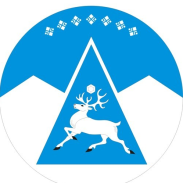 АДМИНИСТРАЦИЯ МУНИЦИПАЛЬНОГО РАЙОНА«ОЛЕНЕКСКИЙ ЭВЕНКИЙСКИЙ НАЦИОНАЛЬНЫЙ РАЙОН»Муниципальное бюджетное общеобразовательное учреждение «Харыялахская средняя общеобразовательная школа им.Х.А.Христофорова»678480 Оленекский районсело Харыялахул. Харитонова, 16